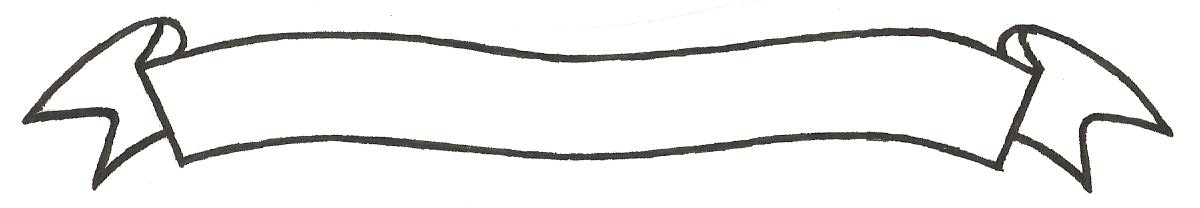 MERU UNIVERSITY OF SCIENCE AND TECHNOLOGYP.O. Box 972-60200 – Meru-Kenya. Tel: 020-2069349, 061-2309217. 064-30320 Cell phone: +254 712524293, +254 789151411 Fax: 064-30321Website: www.must.ac.ke  Email: info@must.ac.ke    University Examinations 2016/2017FOURTH YEAR, FIRST SEMESTER EXAMINATION FOR THE DEGREE OF BACHELOR OF SCIENCE IN FOOD SCIENCE AND NUTRITIONAFN 3426: FOOD AND NUTRITION SECURITYDATE: DECEMBER, 2016                                                                          TIME: 2 HOURSINSTRUCTIONS: -	Answer question one and any other two questionsQUESTION ONE (30 MARKS)Explain the following;									(4 marks)Food securityFood control Name two instruments that can be used to assess food availability at macro level 	(2 marks)State five measures that can be taken to ensure gender equality programming in nutrition.												(5 marks)State five principles for preparation of safe food for infant and young children 	(5 marks)Differentiate between chronic and acute food insecurity				 (4 marks)Explain three components of food security						 (6 marks)Name four indicators of food utilisation at individual and household level.		(4 marks)QUESTION TWO (20 MARKS)State five factors affecting food accessibility.					 (5 marks)Using examples, explain how gender issues may affect nutritional status of individuals.												 (15 marks)QUESTION THREE (20 MARKS)Using examples, explain effects of HIV on labour.					 (10 marks)Describe instruments that can be used to assess food and nutrition situation at the meso or sub-national level.									(10 marks)QUESTION FOUR (20 MARKS)State three objectives of national food and nutrition security of Kenya.       		(3 marks)Describe the policy options/strategic interventions available to improve food and nutrition situation in Kenya.									(17 marks)